Events ContinuedChristmas ContinuedSanta's GrottoThe Santa's Grotto i s the third of our Christmas Events and the children are entertained by a Magic Show, games and dancing. They are each given a goody bag on arrival and juice is provided throughout the event. Then they go to meet Santa in his magical Grotto.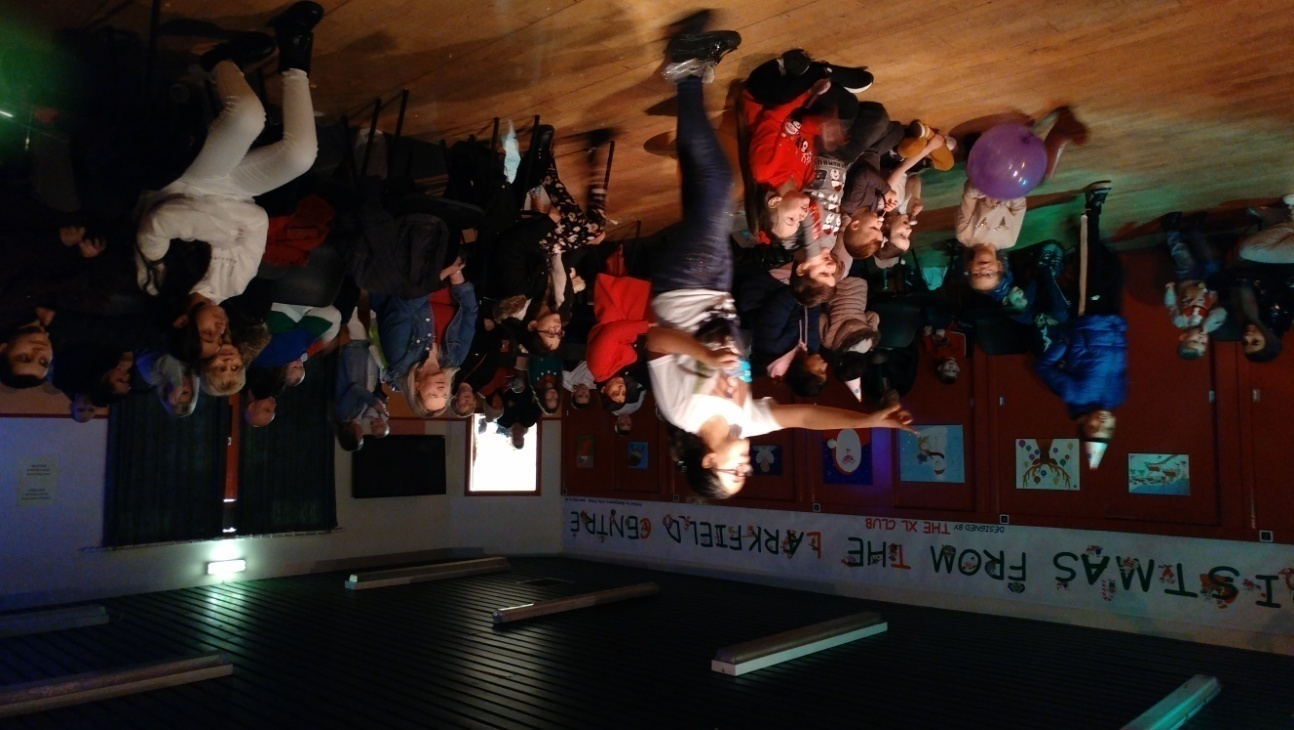 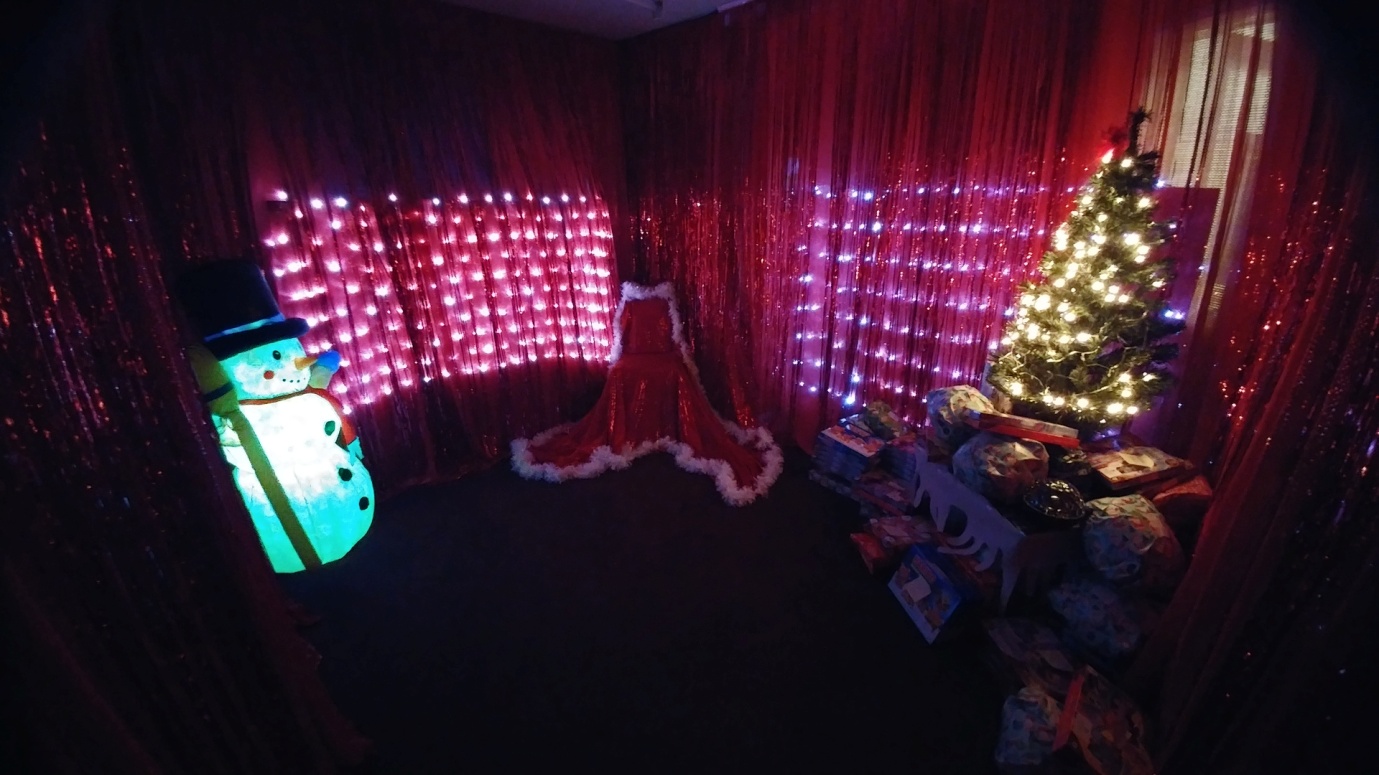 Events ContinuedChristmas ContinuedSanta's Grotto ContinuedSanta has arrived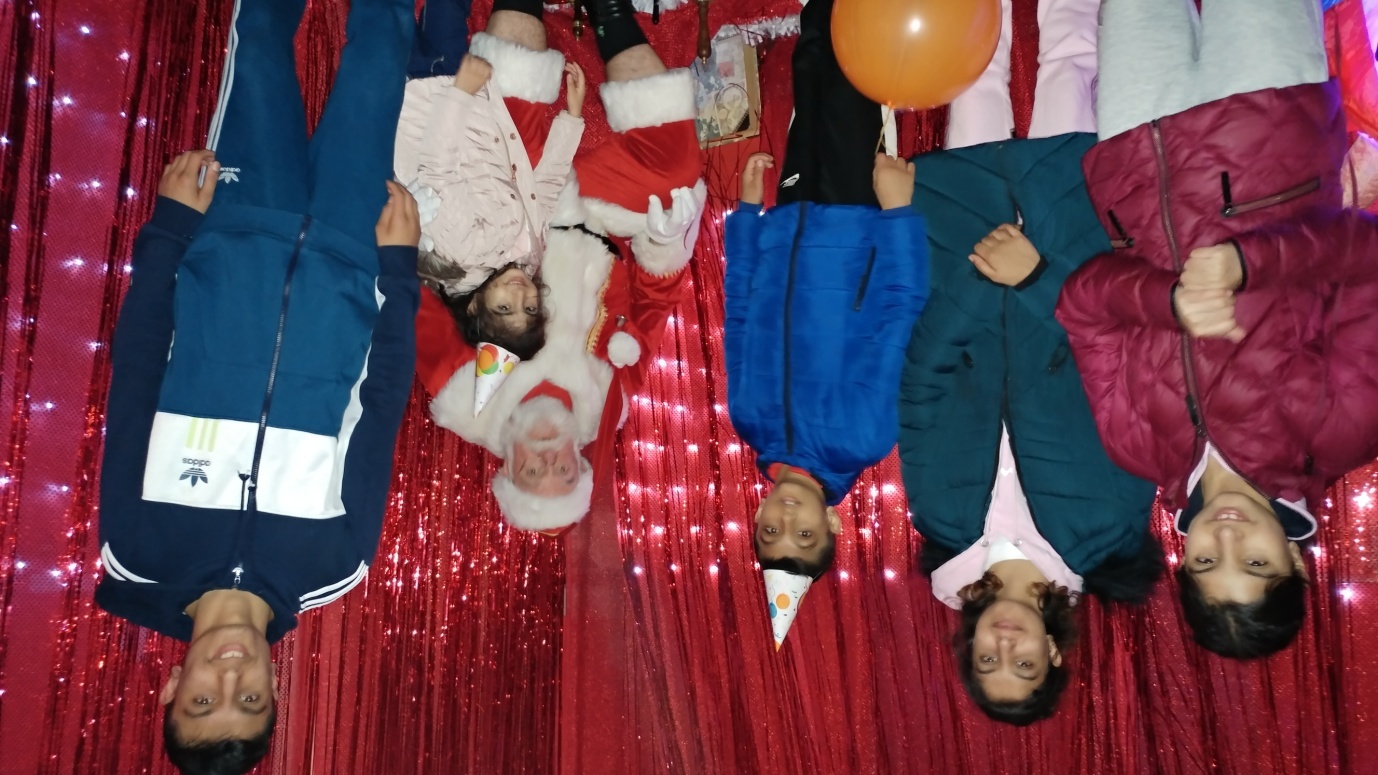 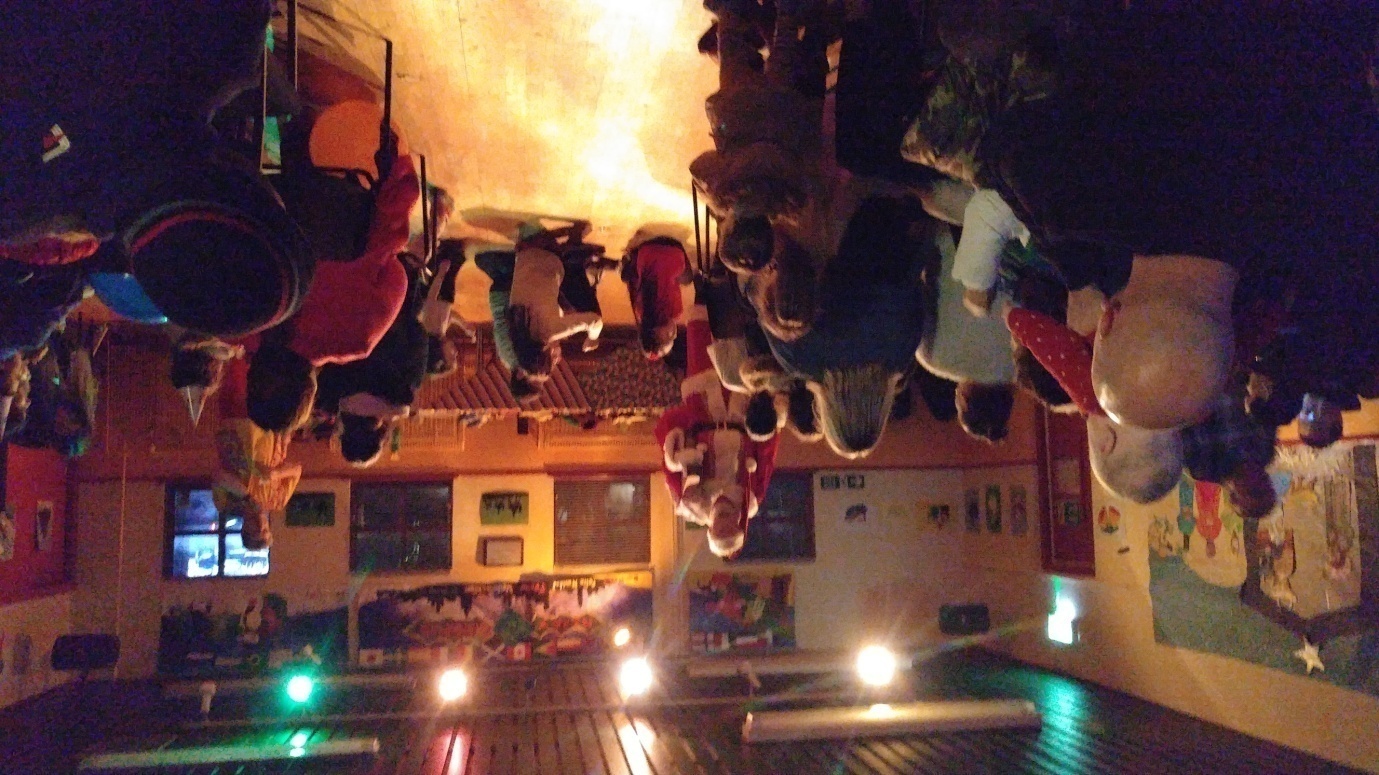 Events Continued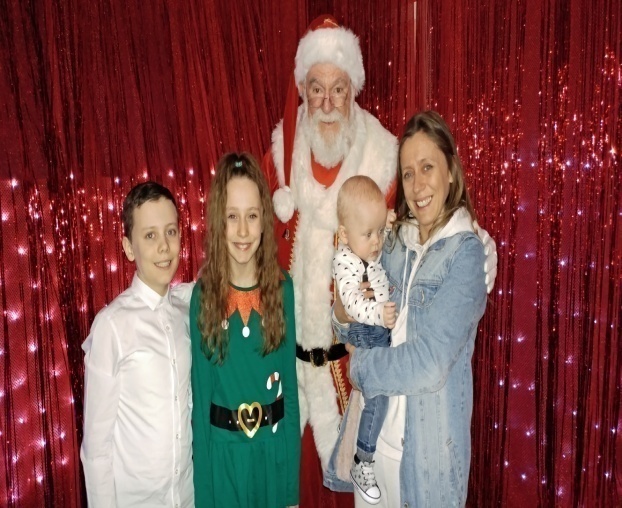 Christmas ContinuedSanta's Grotto Continued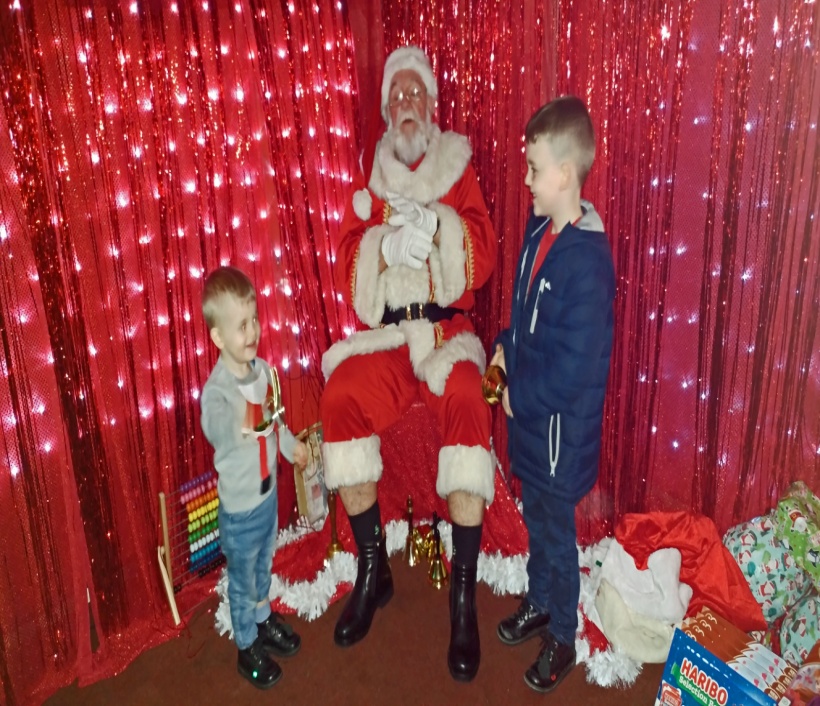 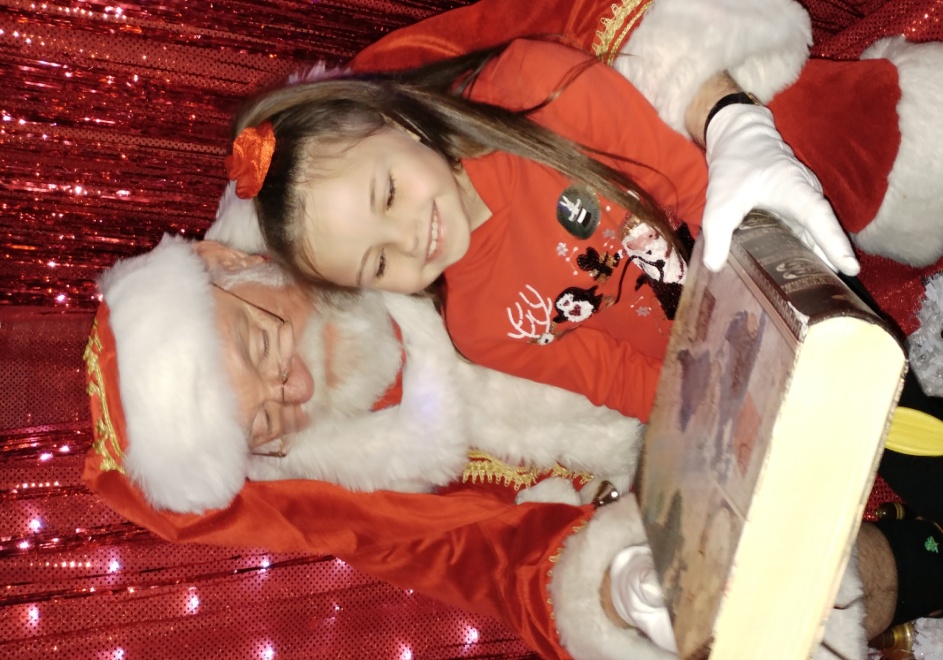 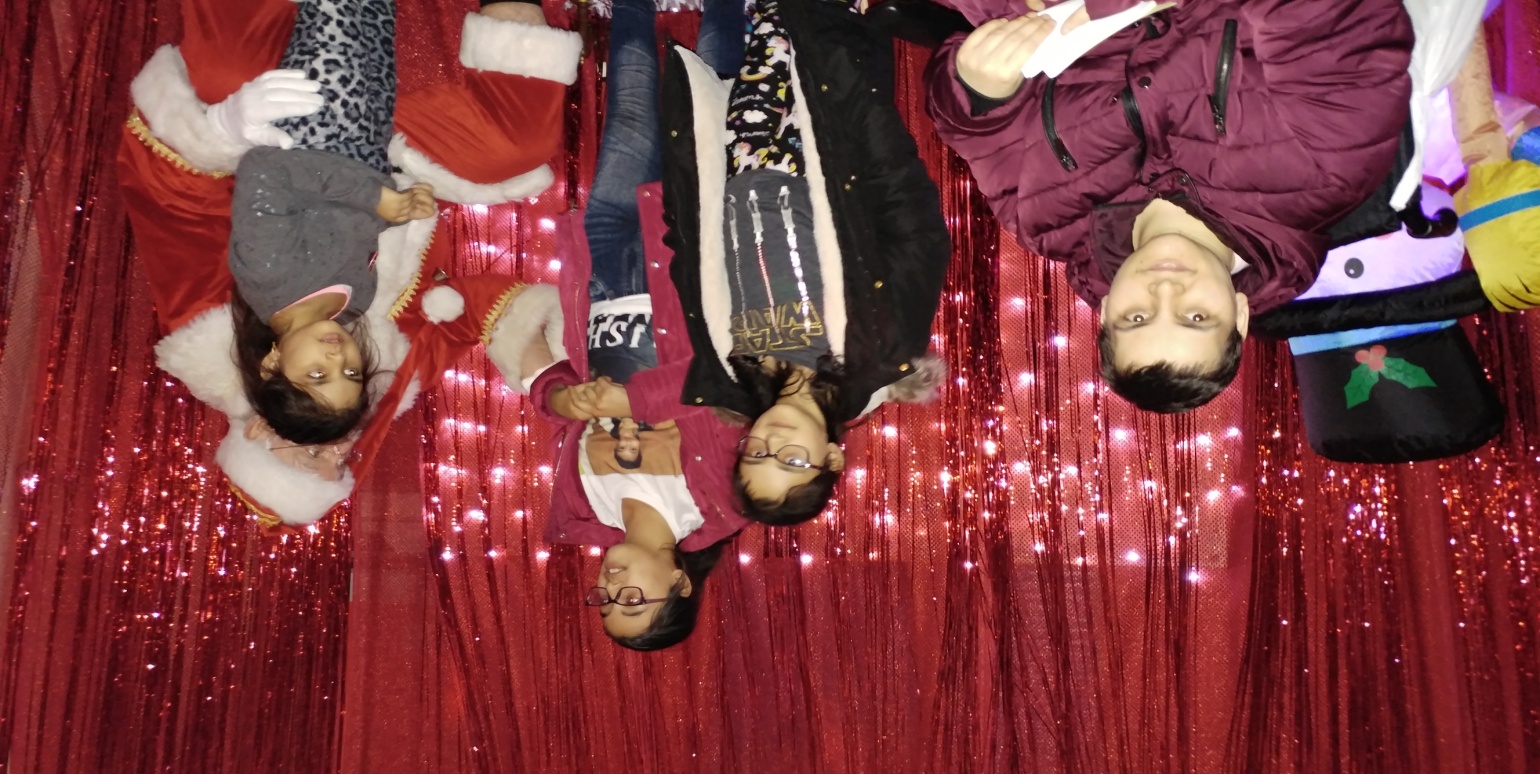 Events Continued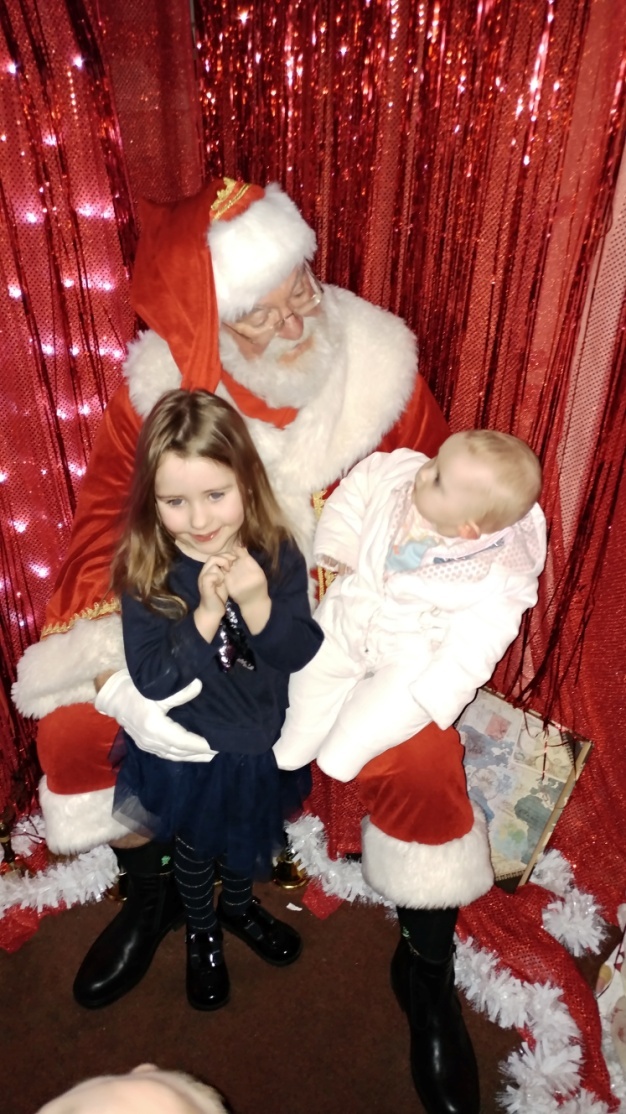 Christmas ContinuedSanta's Grotto Continued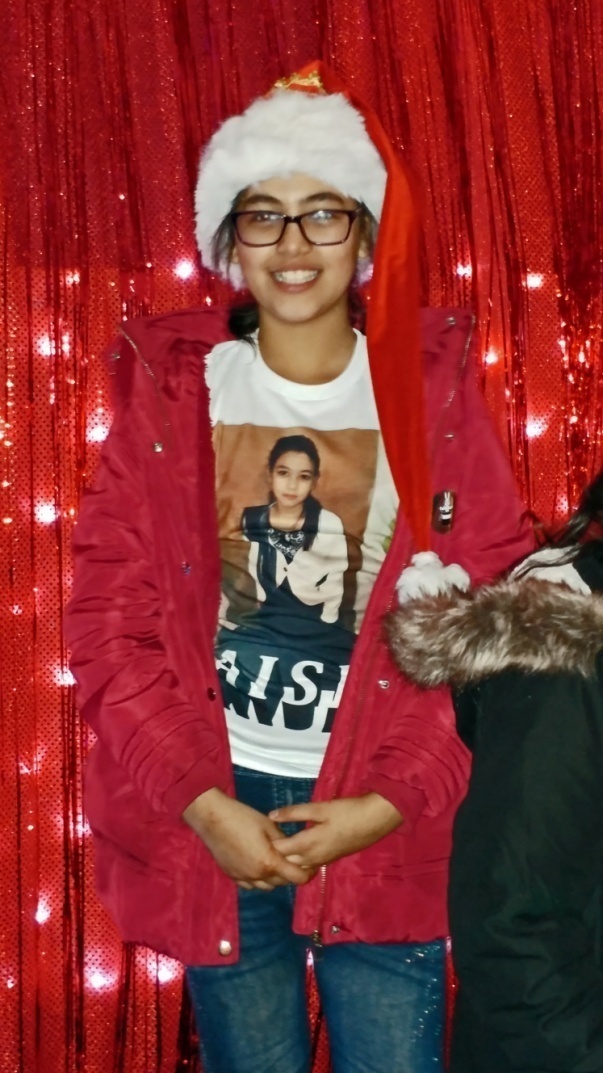 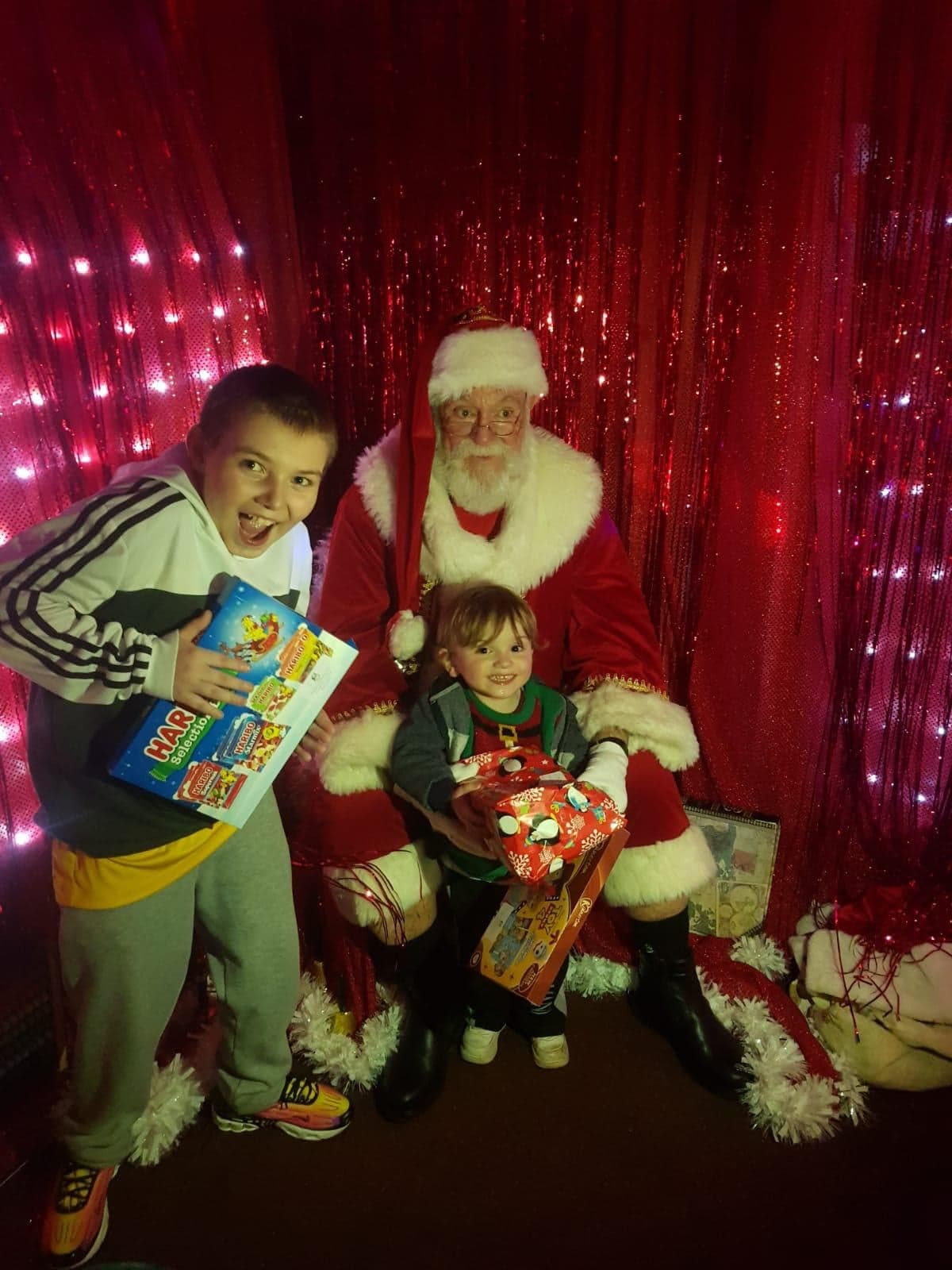 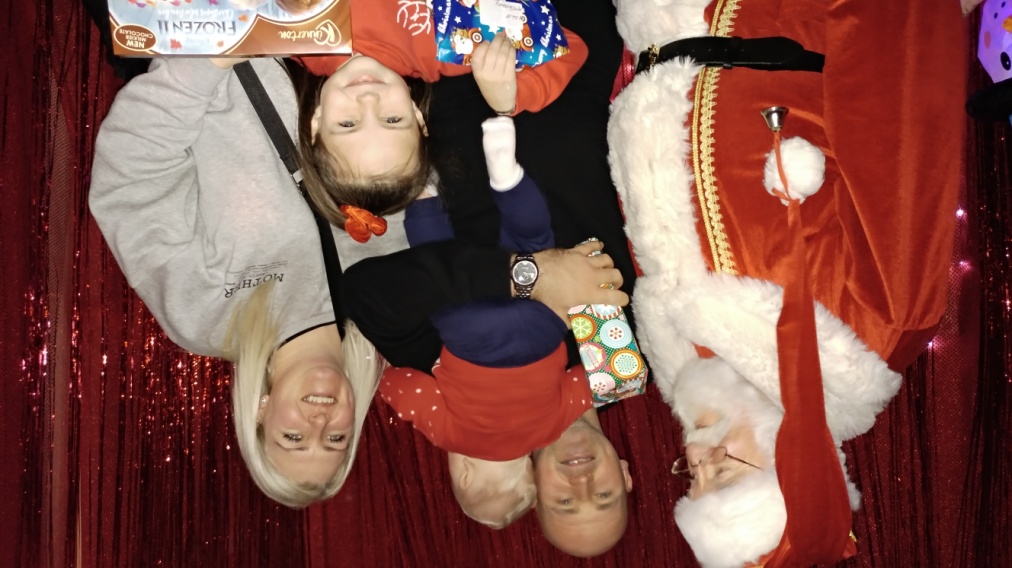 